 Тайтолеуова Гульнур Калкамановна, 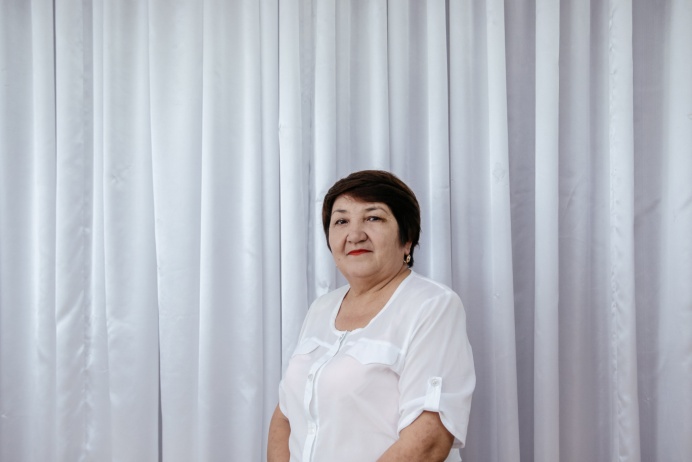 Ақсу қаласы«Балапан» бөбектер бақшасыныңорыс тілі мұғалімі,Павлодар облысыМоя любимая мамаКарта учебно-воспитательной деятельности.Образовательная область: «Коммуникация».Раздел: Русский язык.Цель: Учить детей отвечать на вопросы педагога, составлять с помощью педагога описание человека, эмоций  человека.Задачи:Образовательные: Учить детей правильно подбирать прилагательные и глаголы, активизировать словарь, учить четко, громко произносить слова, закреплять произношение  [ч],[м].Развивающие: Развивать любознательность, внимание.Воспитательные: Воспитывать умение слушать остальных, любовь к мамам и окружающим.Материалы и оборудование: Музыкальная физкультминутка «Моя мама», картинка волшебного сундучка, игра с пиктограммами (карточками), игра с иллюстрациями (животных).Билингвальный компонент: мама-ана, добрая-мейірімді, любимая-сүйікті.Ожидаемый результат:Воспроизводят: Умение составлять с помощью педагога описание человека, эмоций человека.Понимают: что нужно отвечать на вопросы педагога полным предложением.Применяют: Умение правильно подбирать прилагательные и глаголы.Этапы деятельностиДействия педагогаДействия детейВводная  частьМузыкальное приветствие.-Ребята, кто вас сегодня привел в детский сад?-И, все-таки, большинство из вас привели мамы.-Ребята, а как зовут ваших мам? (опрос всех детей).-Молодцы! Ребята, а вы своих мам любите?-А к нам сегодня в гости пришел лисенок. У его мамы лисы сегодня День рождения. И он не знает, какими  словами поздравить свою маму. Какая она у него. Ребята давайте поможем лисенку. А все наши слова мы будем складывать в волшебный сундучок.Встают, повторяют за  педагогом,  слушая музыку.- Мама, папа, бабушка и т.д.Называют имена своих мам.- Да.- Давайте.Основная  частьЗадаю детям наводящие вопросы.-Когда мама обнимает вас, гладит по голове, целует. Она какая?-Когда мама улыбается, смеется? Какая она?-Когда мама не ругает, когда вы шалите?-Если вы маму любите, то она какая?-Молодцы, вот сколько чудесных слов собрали мы в сундучок для мамы Лисенка. А пока мы его закроем, чтобы наши слова не растерялись и не забылись.Лисенок торопится домой, давайте скажем ему до свиданья.-Ребята, а теперь мы будем отвечать на вопросы.-Что происходит, когда мама бывает веселой?-А когда мама грустная?-А кто маму огорчает, когда она грустная?-Да, ребята, когда маму не слушают дети, у неё портится настроение, она становится грустной, обиженной.-Ребята, а давайте покажем, чему нас научили мамы.-Ребята, давайте громко скажем мамам, за то, что всему нас научила."Мамочка спасибо".Как хорошо, когда у каждого ребенка есть своя мама.Физминутка-А какие мамы бывают у зверят?Игра «Где чей детеныш?».Сейчас я буду назвать детеныша, а вы должны будете поднять карточку, где изображена его мама. Готовы?-У зайчат мама, кто?-У лисят мама?-У волчат мама?-У медвежат мама?-У бельчат мама?-Мамы зверят также любят своих детей, как и ваши мамы. Они учат их всему, умываться, чистить шерстку, бегать, прыгать, добывать себе корм.-Молодцы, ребята.- Ласковая (хором).- Веселая.- Добрая.-Любимая.Прощаются с лисенком.- Хорошо.- Улыбается, глаза веселые.-Глаза грустные, не улыбаются.-  Дети.Показывают и повторяют глаголы.-Ходить, прыгать, ножки выставлять, умываться, причесываться, ложкой есть, топать ножками, хлопать ручками.Повторяют за педагогом.Делают движения, повторяют за педагогом.- Да.-Зайчиха (поднимают карточки с зайчихой).-Лиса.-Волчица.-Медведица.-Белка.Заключительная  часть-Ребята, как мы с вами много узнали интересного. Что наши мамы бывают и добрые, и ласковые, и красивые, и любимые.-А кто хочет рассказать про своих мам?Давайте, все вместе прочитаем стихотворение про маму, повторяйте за мной.-Много мам на белом свете,Всей душой их любят дети.Только мама есть одна Всех дороже мне она. Кто она отвечу яЭто мамочка моя!-Молодцы, ребята!По желанию рассказывают стихотворение про маму.Читают вместе с педагогом стихотворение.